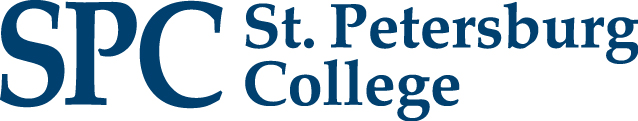 Course Syllabus
POS 2041 - 2015American National Government Spring Term 2023-2024 (0630)This course includes the following section numbers: Section number 2015POS 2041 - 2015American National Government Spring Term 2023-2024 (0630)Welcome WELCOME!I look forward to working with each of you as we progress together through this course, POS 2041 in American National Government. It is common for students to begin American Government at various points of knowledge with their own perceptions of the United States government, within this course we will have the opportunity to evaluate and potentially expand on those perceptions as well as our knowledge of our government. The framers of the Constitution of the United States provided us the outline for the United States government. That format is the foundation of our form government. The United States Constitution provides unique roles for each branch of the government. In addition to the roles of the branches of government we will also explore the role and responsibility of the citizens of the United States in the framework of the constitution, democracy and within a republic form of government. This course requires critical thinking to research the implementation and operation of the national government. It is imperative that you complete assignments on time as laid out in the Schedule of Assignments (MyCourses site module) and calendar. Attendance is taken by the completion of an assignment within this online course, it is very important that you complete assignments within the first two weeks of class so that you can remain in the class. A note of caution with an online course you need to be focused and stay on top of completing assignments since there is no classroom or scheduling of a class on a particular day or time. And please be aware that it will take achieving 700 points (a C grade) to pass the course. If you have any questions or confusion about an assignment or an emergency, please contact me as soon as possible. I am here to help you navigate this course, however the effort and work you put into it is squarely on your shoulders.Good luckInstructor Contact Information Lawrence Miller, PhD Pronouns: Doctor EmailMiller.Lawrence@spcollege.eduPhone: 727-341-4357 Office and Online Chat Hours:Email me on MyCourses siteOffice Location:Seminole Campus Instructor Web Page:https://web.spcollege.edu/instructors/adminDepartmental Contact Information Douglas Rivero, PhD Title: Assistant Dean Email: Rivero.Douglas@spcollege.edu Phone Number: 727-394-6948 Appointment Information: Email or call to set up an appointment. Joseph Smiley, PhD Title: Dean Email: smiley.joseph@spcollege.edu Phone Number: (727) 712-5851 Appointment Information: Call or Email contacts above to schedule an appointment. Course Information Prerequisite(s): Prerequisites: (ENC0020, ENC0025, ENC0990, ENC0056 or ENC0055) and (REA0017, REA0002, REA0990 or REA0056); or EAP1695; or appropriate scores on SPC placement test. Cannot be taken with IDS 2103H.Credit Hours: 3Modality: OnlineCourse Description:This survey course provides a comprehensive examination of the American political system. Through this course students will become familiar with theory, organization, principles, and function of the American national government, and various elements within the political system that work to shape policy outcomes. This course partially satisfies the writing requirements outlined in the General Education Requirements. Credit is only given for one of the following: POS 2041 or POS 2041H or IDS 2103H.Course Objectives Students will define the purposes and forms of government, with emphasis on our democratic republic by:comparing political systems.recognizing the impact of the founding documents, such as the US Constitution, on the major components and functions of US government. Students will identify the impact of philosophical, historical, and political backgrounds of the founding documents of the United States government by:recalling the historical details leading to the formation of the United States.explaining the foundational values of the Declaration of Independence.recognizing the values and conflicts present at the writing of the United States Constitution.differentiating federal and state powers provided by United States Constitution.Students will examine the institutions of the United States government by:identifying the institutions of the United States Government as outlined within the US Constitution.distinguishing the powers of the Legislative, Executive and Judicial branches as delineated in the US Constitution.contrasting competing interests within the United States government.Students will analyze the continuing evolution of the Constitution in the United States by:exploring the evolution of civil liberties, especially as determined by landmark US Supreme Court cases.examining the significance of the 14th amendment and the continuing development of civil rights for all citizens.identifying landmark legislation and executive actions as well as their impact on political behavior.Students will describe the intersect of public policy and civil society by:defining the role and effect of influences, such as; political parties, interest groups, the media, public opinion and political participation.participating in community and/or civic engagement.Students will demonstrate research, writing and critical thinking skills by:completing written assignments and/or discussions related to the aforementioned learning outcomes.composing a major analytical paper or project that demonstrates mastery of several learning outcomes.Required Textbook and Other Resources American Government, 2ed Open Stax Rice University Required or Optional: Optional (open source material) ISBN: ISBN-13: 978-1-951693-38-1 Authors: Krutz, Glen & Sylvie Waskiewicz Publisher: XanEdu, Publishing Inc. Publication Date: July 28, 2021 Edition: Second NotesREQUIRED TEXTBOOK & OTHER RESOURCE INFORMATIONThis course will use open-source materials, and, as such, it does not have a required textbook.Reading materials will be provided online in the PDF format and electronically via the OpenStax website operated by Rice University. https://openstax.org/details/books/american-government-2e Krutz, Glen & Sylvie Waskiewicz. 2019. American Government, 2ed. OpenStax, Rice University (XanEdu Publishing Inc): Houston, Texas. ISBN 13: 978-1593995768 (ISBN-13: 978-1-947172-65-4)American Government 2e by OpenStax is licensed under Creative Commons Attribution License v4.0First Day Access (Digital Books) Program What is First Day Access: Textbook Savings Program?This course is participating in the First Day Access Program. You will be given access to the course materials through MyCourses. You will receive instant access to the required materials and save 20-50% or more off the retail price. You have the option to opt out of the program within the first 10 days of class if you want to purchase your materials elsewhere. Opting out of the program is likely to cause you to pay a higher rate. The opt-out date is 10 days from the first day of class. 
The materials that are accessed through MyCourses are NOT included in your tuition. If you do not click on the button to opt-out, you agree to pay the discounted fee and SPC will bill your student account at the First Day price after the opt-out deadline passes-approximately 2 weeks after your class starts. This will show as a bookstore charge. Please check your student account. If you have BLOC or are a 3rd Party vendor then the charges will be covered *exceptions do apply, if you are self-pay, please make those payments to the business office.   Refund PolicyIf you drop a class within the drop deadline for your course, the refund policy will be the same as SPC’s drop w/refund policy. If you withdraw after the drop deadline (see your schedule for dates), then you will be responsible for those charges on your account (For example, if you receive a “W” you will not be eligible for a refund).Should you choose to purchase the required materials out of pocket you MUST opt out to avoid being charged. If you do not opt out by the deadline, which is 10 days from the start of class, then you must request to be opted out and proof of purchase must be submitted to tharrison@bncollege.com to prevent First Day Fees being added to your account.Performance Assessment and Grading Students must achieve 70% or better to pass the course. **This is an SPC College Writing Requirement course, which requires the successful completion of 2,000 words. You will have the opportunity to meet this requirement through Discussion Forums, Written Assignments and a Research Project.ASSIGNMENTSQuizzes (250 points) - 12 Quizzes for a total of 250 points--25% of your final gradeYou will have 10 Chapter quizzes, one Citizenship quiz, and a General Education Survey for a total of 250 points, 25% of your final grade.
 In each module, you will have a quiz on the assigned chapter(s) in that module. All quizzes will be comprised of multiple-choice questions.Discussion Forums (200 points) - 4 Discussion Forums, each worth 50 points, for a total of 200 points--20% of your final grade.
 You will have discussion posts in many of your modules. Each Discussion Forum will include a learning assignment with discussion prompts and requires a reply to a classmate's post. The discussion forums provide for the exchange of ideas which is vital to learning. The posts will be graded for content, grammar, and spelling. You will not receive any points if you do not post an assignment post (even if you post reply to posts). Your posts will partially contribute to the SPC Writing requirement.Written Assignments (150 points) - 3 Written Assignments, each worth 50 points, for a total of 150 points--15% of your final grade.
 You will be asked to apply what you have learned in three different modules with well-written essay submissions. You will receive clear instructions on the specifics. All written work must be submitted to Dropboxes within the course. The Dropboxes utilize Turnitin in order to detect plagiarism. These submissions will be graded based upon completion of the assignment requirements as well as content, grammar and spelling. Complete all submissions adequately to earn credit. Your written assignments will partially contribute to the SPC Writing Requirement.Civic Engagement Project (100 points) - 1 Civic Engagement project worth 100 points--10% of your final grade.In this course, you are also required to complete a civic engagement research project. This assignment is also listed in the main lessons section of MyCourses. Overall, the goal is for you, the student, to become more socially and civically connected to the needs of your community and to promote the importance of community engagement and community service.  The Civic Engagement project is divided into two parts. Each part is worth 50 points. PART 1 (50 points)Two Options (Select One):Volunteer at a non-profit organization or interest group, provide the required documents, and submit a summary paragraph in at least 200 words; ORAttending in person a local government meeting, provide proof of attendance, submit the Engage for Change survey, and submit a summary paragraph in at least 200 words.Option 1 Requirements:Volunteer for at least five (5) hours at a non-profit or civic organization that serves your community.Your volunteer work must be current, completed during the course of our class.Submit a summary paragraph of your volunteer work in at least 200 words.The paragraph should specifically describe the organization that you volunteered for and the nature of work that you performed. It should also discuss some reasons as to why civic engagement is important. Support this paragraph with one to two academic sources in proper APA citation format. Submit a signed SPC Release of Liability Form Complete the Engage for Change Survey and submit a screenshot of the survey confirmation page in the assignment dropbox.Submit all of the aforementioned documents into the assignment dropbox by the due date.Two Options to Submit the Required DocumentsTake a picture of each document, copy-and-paste all of them into the MS Word document with the reflection paragraph and upload it into the assignment dropbox.Print, fill, sign, scan and upload the document in the assignment dropbox.Failure to submit any of the aforementioned documents will result in no credit being given for the assignment.Option 2 Requirements:Attend in person (or online due to Covid-19) a local government meeting in its entirety.You are required to provide proof of attendance, including the name, signature, and official contact information (phone number, e-mail or web address) of the government official or meeting organizer. Click on the following hyperlink for Local Government Meeting Proof of Attendance.Examples of Local Government MeetingsPinellas County Government calendar: http://go.activecalendar.com/pinellascounty/Hillsborough County Government Calendar: http://www.hillsboroughcounty.org/en/government/meeting-information/agendas-recaps-and-minutesProvide a summary paragraph of the government meeting in at least 200 words.The paragraph should specifically describe the type of meeting and issues discussed in it. It should also discuss some reasons as to why civic engagement is important. Support this paragraph with one to two academic sources in proper APA citation format. Complete the Engage for Change Survey. Submit the survey confirmation page in the assignment dropbox.Failure to submit any of the aforementioned documents will result in no credit being given for the assignment.Important InformationPart 1 is due April 05th, 2024.Do not e-mail your assignment/documents!E-mailed assignments will not be considered for grading.PART 2 (50 Points)In this part, you are required to submit a reflection paper about the civic engagement experience (completed in Part 1) in at least 1000 words. NOTE: You must complete Part 1 of the assignment to receive credit for Part 2.Option 1 Requirements:Your civic engagement research paper must be in at least 1000 words.The penalty for not following the length requirement will range from 20% to 70%.Describe the vision and mission of the organization you volunteered for.Describe the presenting issue facing the community.What did you learn about the specific community or societal concern?What kinds of leadership and civic engagement did you witness?Did you learn anything new about yourself after the experience?What are the strengths and weaknesses of this organization?Find 2 articles/sources that discuss the significance and/or impact of civic/community engagement on the surrounding community.Summarize the findings of the articles.Answer the following question:In your view, what is the most important aspect of civic engagement & what would you do to promote civic engagement to your friends & family?Option 2 Requirements:Your civic engagement research paper must be in at least 1000 words.The penalty for not following the length requirement will range from 20% to 70%.Describe the issue(s) debated in the meeting.Describe how members of the government dealt with the issue(s).Describe the process of how the meeting was conducted.Describe the presenting issue facing the community.What did you learn about the specific community or societal concern?What kinds of leadership and civic engagement did you witness?Did you learn anything new about yourself after the experience?Find two (2) articles/sources that discuss the significance and/or impact of civic/community engagement on the surrounding community.Summarize the findings of the articles.Answer the following question:In your view, what is the most important aspect of civic engagement & what would you do to promote civic engagement to your friends & family?Project FormatThe length of your response paper must be of no less than 1000 words, excluding the title, abstract, and reference page(s).Your project must be in double-spaced pages in a Microsoft Word Format, 12 font size, and 1(one) inch margins.The project must be written in the APA Writing format.See the following sample paper for more information about how your paper should look like structurally. https://depts.washington.edu/owrc/Handouts/Hacker-Sample%20APA%20Formatted%20Paper.pdfUse the SPC Library APA Citation Assistance page for help with APA formatting.The penalty for not following the APA writing format will range from 10% to 50%.Important InformationPart 2 of the Civic Engagement Research Project is due on April 30th, 2024.Do not e-mail your documents and reflection paper! E-mailed materials will not be considered for grading.Exams (300 points) - This course will include a Mid-term exam and a Final Exam, each worth 150 points, for a total of 30% of your final grade. Each exam will cover the materials within the modules of POS 2041. This will include the corresponding chapters in your textbook as well as all of the supplemental materials provided up to that point.The mid-term exam and the final exam will be administered online and will have a time limit. While the exam will be unproctored and taken at your convenience within the due date, they should reflect your work alone. You may use your notes and textbook while taking the exams, but you may not start and stop the exam, so please prepare to take the exams at a time when you will have uninterrupted computer access. Prepare well before opening the exam.  If you have any confusion or unreadiness in completing the Civic Engagement assignment, please contact me by email as soon as possible.Respondus LockDown Browser Proctored Testing Information Proctored Testing RequirementThis course requires one or more of your quizzes/exams in MyCourses to be virtually proctored. Proctoring will be conducted using an online proctoring service called LockDown Browser & Respondus Monitor. You DO NOT need to create an account or schedule an appointment. Your quizzes will be accessible on the dates your instructor has set for you to take them. To take a LockDown Browser & Respondus Monitor quiz, you will need the following: a computer, a working webcam/microphone, your ID, and a stable internet connection. Check out LockDown Browser & Respondus Monitor Support for Test-Takers to learn more or for technical assistance.Room Scan & ID Information To uphold academic integrity and ensure a fair testing environment for all students, you will be asked to conduct a room scan and show a valid, official ID prior to beginning your examination. Please be aware that this process involves your webcam recording and inspecting your physical testing environment. This includes the surface of your desk, any surrounding walls, and the area under your desk. By participating in this course and its assessments, you acknowledge and consent to these conditions.  Your official ID should include your name, photo, and signature for identity verification purposes. Acceptable forms of ID include a university ID, driver's license, passport, or other government-issued identification. No examination will be permitted to start without a proper ID check.
What is my responsibility?For courses that utilize LockDown Browser & Respondus Monitor, students are required to have a Windows, MAC computer, iPad, or Chromebook, a Web Cam, and download the LockDown Browser. You will be prompted to download the Lockdown Browser when launching the quiz in MyCourses. 
 Need help? ContactLockdown Browser/Respondus Monitor SupportHonorlock Proctored Testing Information Proctored Testing RequirementThis course requires one or more of your quizzes/exams in MyCourses to be virtually proctored. Proctoring will be conducted using an online proctoring service called Honorlock (HL). You DO NOT need to create an account or schedule an appointment. Your quizzes will be accessible on the dates your instructor has set to take them. To take an HL quiz, you will need the following: A computer, a working webcam/microphone, your ID, and a stable internet connection. Check out Honorlock's Support for Test-Takers to learn more or for technical assistance.Room Scan & ID Information To uphold academic integrity and ensure a fair testing environment for all students, you will be asked to conduct a room scan and show a valid, official ID prior to beginning your examination. Please be aware that this process involves your webcam recording and inspecting your physical testing environment. This includes the surface of your desk, any surrounding walls, and the area under your desk. By participating in this course and its assessments, you acknowledge and consent to these conditions.  Your official ID should include your name, photo, and signature for identity verification purposes. Acceptable forms of ID include a university ID, driver's license, passport, or other government-issued identification. No examination will be permitted to start without a proper ID check.

What is my responsibility?For courses that utilize Honorlock, students are responsible for paying a proctoring fee (see options below). When starting your first assessment, a prompt will appear requesting payment. Choose the option that best matches your testing requirements for your course and enter your debit or credit card information. Be sure to give yourself some extra time when taking your first test to enter your credit or debit card information.
Pay-Per-Course Option ($9.95*): This option covers the cost for ALL proctored assessments in your course. NOTE: This is the best value option if the course requires 3 or more proctored assessments. How many proctored assessments do I have? Contact your instructor or check the course content area of the syllabus.
Pay-Per-Exam Option ($4.45*): This option covers the cost for ONE proctored assessment in your course.*Students will be required to pay sales tax based on their physical address.Contact Honorlock SupportGrading Scale GRADINGUpon successful completion of the course the student will, with a minimum of 70% accuracy, demonstrate mastery of each of the above stated objectives through classroom measures developed by individual course instructors.The final numerical grade will be converted to a letter grade according to the following scaleA 90 - 100% (900 to 1000 points)B 80 - 89% (800 to 890 points)C 70 - 79% (700 to 790 points)D 60 - 69% (600 to 690 points)F less than 60% (less than 600 points)Note: State policy specifies that students may not repeat a college credit course for which a grade of “C” or higher has been earned except by appeal to the campus Availability of Course Content To gain access to the course materials/modules, students should complete Introductory QuizCourse Attendance Attendance is taken by the completion of an assignment within this online course, it is very important that you complete assignments within the first two weeks of class so that you can remain in the class. A note of caution with an online course you need to be focused and stay on top of completing assignments since there is no classroom or scheduling of a class on a particular day or time. And please be aware that it will take achieving 700 points (a C grade) to pass the course.Technology Requirements & Policy View the MyCourses Minimum Technology Requirements.Minimum Technical Skills: Students should know how to navigate the course and use the course tools (email, discussion, gradebook, etc.). MyCourses tutorials are available to students new to this LMS and are located at the beginning of the course. Most features on MyCourses are accessible on mobile devices, although it is recommended that you use a computer for quizzes, tests, and essay assignments. Students also MUST become proficient with [publisher or other 3rd party tools or platforms here] and the tools contained within the program to be successful in this course.Accessibility of TechnologyMyCourses (Brightspace by Desire2Learn) AccessibilityMicrosoft AccessibilityGoogle (YouTube) AccessibilityPanopto AccessibilityTurnitin AccessibilityHonorlock AccessibilityCengage AccessibilityMcGraw-Hill AccessibilityPearson AccessibilityPrivacyMyCourses (Brightspace by Desire2Learn) PrivacyMicrosoft PrivacyYouTube PrivacyPanopto PrivacyTurnitin PrivacyHonorlock Privacy and SPC's Honorlock Security and Privacy FAQCengage PrivacyMcGraw-Hill PrivacyPearson PrivacyImportant Dates Class Dates: 12-FEB-2024 to 10-MAY-2024
Drop Date: 16-FEB-2024

Withdrawal Date: Please reference the Academic Calendar below
https://www.spcollege.edu/academic-calendarLearner Support and Other Student Resources Use the following links to view web sites on SPC's:Free Tutoring Accessibility Services Academic Support On-Campus and Online Support Student Services Additional Resources:Academic CalendarLearning ResourcesCareer ServicesInternational Student ServicesVeterans ServicesCourse Assignment Schedule Tentative Course ScheduleExtra Credit Assignment Due Friday May 07th, before 11:59 pmCourse syllabus is subject to change.Students' and Instructor's Expectations It is important that all of your attention be focused on the content to be learned so when you are in class you shouldn't be using your computer, cell phone, and tablet for casual use, only academic purposes. Any use of these devices (including texting) for non-academic purposes draws your attention away from the course work and is therefore subject to disciplinary action. Whether you are taking a course online, blended, or in the classroom, you may be required to have discussions of class assignments and share papers and other class materials with instructors and classmates online. The learning management system, MyCourses, will be used for this purpose and you should complete the Introduction to MyCourses so that you are comfortable with the system and can complete your assignments. Whether you are in an online class or a physical classroom, certain behaviors are expected when you communicate with your peers and your instructors. You need to contribute to a positive learning/teaching environment, respecting the rights of others and their opportunity to learn. No one has the right to interfere with the teaching/learning process. Below are the traits of a successful student. These guidelines pertain to whether your course is online or in the classroom. When communicating, you should always:Treat everyone with respect in every communicationUse your professor's proper title: Dr. or Prof., or if you are in doubt use Mr. or Ms.Use clear and concise language.Remember that college level communication should use correct grammar, whether written or spoken. Avoid slang.Use correct spelling and avoid texting abbreviations.Avoid using the caps lock feature as it can be interpreted as yelling online.Be cautious when using humor or sarcasm as tone is sometimes lost in an email or discussion post and, even when spoken, your message might be misunderstood.Be cautious with personal information (both yours and others')Online Student Participation and Conduct GuidelinesThe practices of courtesy and respect that apply in the on-campus classroom also apply online. Any discriminatory, derogatory, or inappropriate comments are unacceptable and subject to the same disciplinary action applied in courses offered on campus.When you send an email to your instructor, department chair, dean, or classmates, you should:Use a subject line that describes what you are writing about.Avoid attachments unless you are sure your recipients can open them.Be clear, concise, and courteous.Sign your message with your name.Use your SPC email account to ensure delivery. Sometime emails from non-SPC accounts are stopped by the spam filter and the recipient may not receive it.Your faculty member will include in the syllabus expectations for response times on email. Recordings in the classroom:Students may record lecturers in class for personal use (such as studying or documenting complaints to the institution) without explicit permission. However, students may not record non-lecture portions of class (such as skills labs, student group work, individual student instruction, Q/A sessions, recording studio critiques, group/individual production and computer lab time, practicums/internships, or clinical/simulation rotations) or other students without explicit permission, and may not disrupt class in making such recordings (such as trying to use a device with a calculator or calculator app in a class that does not allow calculators, or blocking the view or aisles for others in the class). Having an approved ADA accommodation is considered explicit permission to record from the college.Students making such recordings may not share recordings without explicit permission and are personally liable for unauthorized dissemination. If in doubt, please discuss with your professor before class.When posting to a discussion board, you should:Write posts that are on-topic and within the scope of the course material.Take your posts seriously; review and edit your posts before sending.Be as brief as possible while still making a thorough comment.Always give proper credit when referencing or quoting another sourceRead all messages in a thread before replying.Avoid repeating someone else's post without adding something of your own to itAvoid short, generic replies such as, "I agree." You should include why you agree or add to the previous point.Always be respectful of others' opinions, even when they differ from your own.Express any differing opinions in a respectful, non-critical way.Not make personal or insulting remarksBe open-minded.The instructor has the authority to ask a disruptive student to leave a classroom or lab. The instructor may also delete posts or materials from an online or blended class and/or take disciplinary action if disruptive behavior continues. This ensures that all students in the class have an opportunity to learn. Academic Honesty Policies - Honor CodeWe expect you to be honest in all of your academic work. By enrolling at the College, you agree to obey all of the standards of academic honesty and integrity and you should understand that failing to observe the rules may result in academic and disciplinary action, up to and including expulsion from the College. As members of the College community, you also have an ethical obligation to report violations of the SPC academic honesty policies you may witness. The academic honesty policy and procedures are available online:Academic Honesty Policies, Honor CodeAcademic Integrity Policies and ProceduresThese documents include details on what is meant by:CheatingBriberyMisrepresentationConspiracyFabricationCollusionDuplicate submissionsAcademic misconductImproper calculator, computer or online useSome of your courses may include online material that is protected by copyright. This means that the work is available for you to use in your studies but you can't copy and share the materials ( copyright.gov). Please see SPC's copyright information. It's your responsibility to be academically honest in all of your work.How to Be a Successful Student Attending class is vital to your success, particularly the first few days of class as you are introduced to the requirements and topics you will be covering. Therefore the college limits when you can add classes. Please check our registration page regarding when classes can be added.You may drop a course through the Drop with Refund date listed on your Fee Schedule and be eligible for a refund, although withdrawing may affect your financial aid. If you are thinking of withdrawing, please speak with your instructor, an Academic Advisor or a financial aid counselor.Showing up is the first step in ensuring your academic success. Active participation is the next step - whether you are in a classroom or taking classes online. Each of your faculty will give details in the syllabus about their attendance policies. If you are going to miss a session, or be offline for any reason, please let your instructor know in advance. If you don't attend during the first two weeks of a term you will automatically be withdrawn from the class and this can cause serious problems if you receive financial aid. In fact, if you withdraw prior to completing 60% of a class and receive any form of federal financial aid (grants or loans) you will be required to repay a portion.Policy: Attendance/Participation/Withdrawal Students classified as "No Show" for both of the first two weeks will be "administratively" withdrawn from any class which they are not attending. It is the student's responsibility to know the attendance policy of the class in which they are enrolled.The student's financial aid will be adjusted based on their updated enrollment status.Depending on the modality of the course, attendance may be online, LIVE Online, blended, or on-campus.For LIVE Online classes, attendance will be taken online during the normal class meeting time/days.Students who are feeling ill for any reason should communicate with their instructor regarding attending online instead of on-campus, and/or the responsibility of excused absences. Students are also responsible to discuss completing any missed work with the instructor.Students who are not actively participating in class as defined in an instructor's syllabus will be reported to the Administration during the week following the last date to withdraw with a "W" (as posted in the academic calendar on the college's web site).Students will be able to withdraw themselves at any time during the term. However, requests submitted after the last date to withdraw with a "W" (see academic calendar) will result in a "WF". Students and instructors will automatically receive an email notification through their SPC email address whenever a withdrawal occurs. Withdrawing after the "Last Date to Withdraw with a Grade of "W" can have serious consequences. If the student withdraws from a class after the deadline posted in the academic calendar, the student will receive a final grade of "WF", which has the same impact on the student's GPA as a final grade of "F." A "WF" grade also could impact the student's financial aid, requiring repayment of financial assistance. Students should consult with an academic advisor or financial assistance counselor prior to withdrawing from a class.Students who wish to withdraw completely from SPC are not able to totally withdraw from all classes through MySPC. A student must contact an Academic Advisor to totally withdraw.Student Survey of Instruction The Student Survey of Instruction is administered in courses each semester. It is designed to improve the quality of instruction at St. Petersburg College. All student responses are confidential and anonymous and will be used solely for the purpose of performance improvement.Turnitin The instructor of this course may require use of Turnitin.com as a tool to promote learning. The tool flags similarity and mechanical issues in written work that merit review. Use of the service enables students and faculty to identify areas that can be strengthened through improved paraphrasing, integration of sources, or proper citation. Submitted papers remain as source documents in the Turnitin database solely for the purpose of detecting originality. Students retain full copyright to their works. Review the Turnitin Usage Agreement for full details. Students who do not wish to submit work through Turnitin must notify their instructor via course email within the first seven days of the course. In lieu of Turnitin use, faculty may require a student to submit copies of sources, preliminary drafts, a research journal, or an annotated bibliography.View the Reviewing a TurnItIn/Originality Report tutorial.Safety and Security We want to make sure that you are comfortable on campus and feel secure in your learning environment. The SPC campuses are very safe but you should be aware of your surroundings, just as you are anytime you are in a public space. In each classroom there is an Emergency Response Guide to help you during an emergency. It is also a good idea to be familiar with evacuation routes in buildings that you use frequently. If you have an emergency, dial 911 immediately. For information on campus safety and security policies, please call 727-791-2560. More information is also available on the Campus Safety website.The college website (spcollege.edu) is the best source of information in the event of an emergency. It's possible for something like a hurricane to disrupt classes on campus; if this happens there are plans on how to help you continue your education. You should be comfortable using MyCourses as the learning management system will be key in communicating with faculty about course materials and assignments. Make sure you complete the Introduction to MyCourses so that you are familiar with sending and receiving emails, participating in discussion posts, navigating through course materials, and submitting assignments. It is important to be able to use MyCourses for learning activities if your campus is closed.Federal and state law requires a person designated as a "sexual predator or offender" to register with the Florida Department of Law Enforcement (FDLE). The FDLE is then required to notify the college if the person attends, or is employed, by a college or university. You can find out more information by calling the FDLE hotline (1-888-FL-PREDATOR) or by visiting offender.fdle.state.fl.us/offender. A list of sexual offenders or predators registered for classes at SPC is also available.Titans Care (Student Assistance Program) As an SPC student it's vital that you know Titans Care. You can access resources through SPC's Student Assistance Program (SAP), a collaborative resource for students with mental health or general life issues. SAP provides help and education in suicide prevention, mental health, substance abuse awareness and more. It is SPC's belief that supporting mental wellness is everyone's charge and that one loss as a result of substance abuse, mental illness, or suicide is one too many. If you or a loved one are considering suicide, please call the National Suicide Prevention Lifeline at 1-800-273-8255.Student Concerns St. Petersburg College wants to make sure that you are able to receive prompt and fair resolutions to any concerns that you might have. If you feel that you have had a bad experience with a college employee, or you have a concern about college facilities, please bring it to our attention. Begin by speaking directly to the person responsible for the department; direct conflict resolution is an important skill to develop and usually brings about the best results. If you aren't satisfied with the outcome, or are not comfortable approaching the person directly, you may submit the information using an online form: web.spcollege.edu/survey/13002If you're not able to submit the form online yourself, feel free to ask a college employee to submit the form on your behalf.SPC Vaccination Policy SPC is concerned about the health and well-being of all students. We encourage all students to remain current on vaccinations as suggested by appropriate health authorities. SPC does not require vaccinations for general admissions to our degree or certificate programs, with some exceptions for specific programs. Instructional Continuity During Emergencies The St. Petersburg College website at www.spcollege.edu is the official source of college information regarding the status of the institution. Other important information will be communicated via SPC Alert, local media outlets, and the college toll-free phone number 866-822-3978. All decisions concerning the discontinuation of college functions, cancellation of classes, or cessation of operations rest with the President or his/her designee. The College realizes that it is possible for a significant natural disaster to compromise SPC campus facilities sufficiently to disrupt the delivery of classes on campus/campuses for an extended period and is planning ways our operations can continue following such an emergency.So, if a hurricane or other natural disaster causes significant damage to St. Petersburg College facilities, please visit the college website for an announcement of the College's plan to resume operations.Further, in the event of such a disaster, the Instructor will continue using the Learning Management System (LMS) of MyCourses for continuation of all required learning and instructional activities in this course, including the issuing of graded online assignments and expectation of student completion of those graded assignments.Therefore, to keep up with all activities in this course during and after a natural disaster, please plan to continue this course by maintaining online access to MyCourses (possibly through duration of the course’s regularly scheduled end date). We will finish this course in MyCourses, as directed by your Instructor online, and your Instructor will use all graded assignments to assess and issue your final letter grade for this course, as normally planned, despite occurrence of the natural disaster.For all current updates on pandemic conditions or other events, please visit SPC Updates at https://www.spcollege.edu/spc-updatesModule NumberModule TitleAssessments Due Dates1Introduction to Government--Chapter 1Due Friday February 16th before 11:59 pmIntroductory QuizComplete Quiz 1 - The Democratic RepublicContribute to Discussion 12The Constitution--Chapter 2Due Friday, February 23rd, before 11:59 pmComplete Quiz 2 - The ConstitutionContribute to Discussion 23Federalism -- Chapter 3Due Friday, March 01st before 11:59 pmComplete Quiz 3 - FederalismSubmit Written Assignment 14Political Behavior--Chapters 06-10Due Friday, March 08th before 11:59 pmQuiz 4a - Political BehaviorComplete Quiz 4b - Political Behavior5CongressDue Friday, March 22nd, before 11:59pm Complete Quiz 5 - CongressContribute to Discussion 3Midterm ExamMidterm ExamStudy for exam Due Friday, March 29th, before 11:59 pmMidterm Exam Study week March 11 - 26th Civic Engagement OR Research PaperPart 1Part 1 Due Friday April 05th, before 11:59pm6The PresidencyDue Friday, April 12th, before 11:59 pmComplete Quiz 6 - The PresidencySubmit Written Assignment 27The JudiciaryDue Friday, April 19th, before 11:59 pmComplete Quiz 7 - The JudiciaryContribute to Discussion 48Civil Liberties Due Friday April 26th before 11:59 pmComplete Quiz 8 - Civil LibertiesSubmit Written Assignment 39Civil RightsDue Friday May 03rd, before 11:59 pmComplete Quiz 9 - Civil RightsContribute to Discussion 5Civic Engagement OR Research Paper Part 2Part 2 Due Monday April 30th, before 11:59pmFinal ExamFinal Exam Final Due Tuesday May 07th, before 11:59 pmComplete Quiz 10 - Verification General Education SurveyComplete the Final Exam